Генеалогическое древо династии Рюриковичей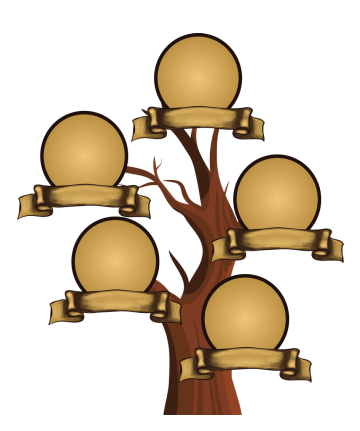 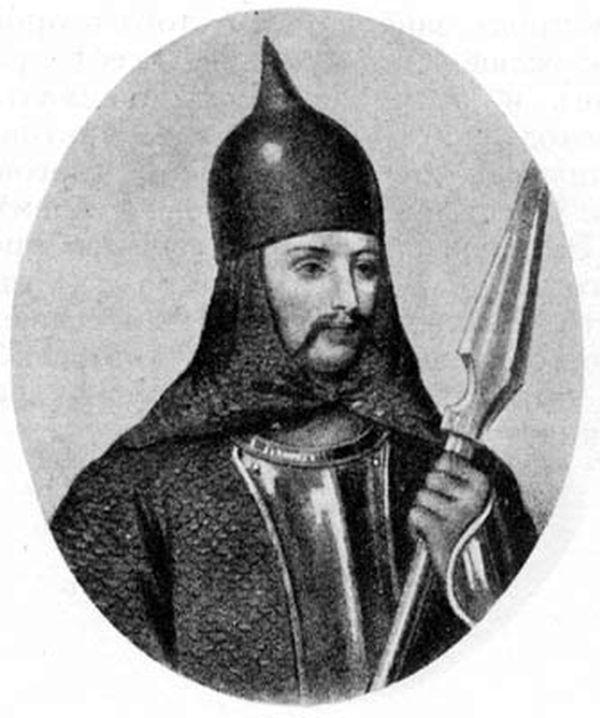 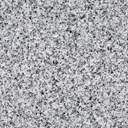 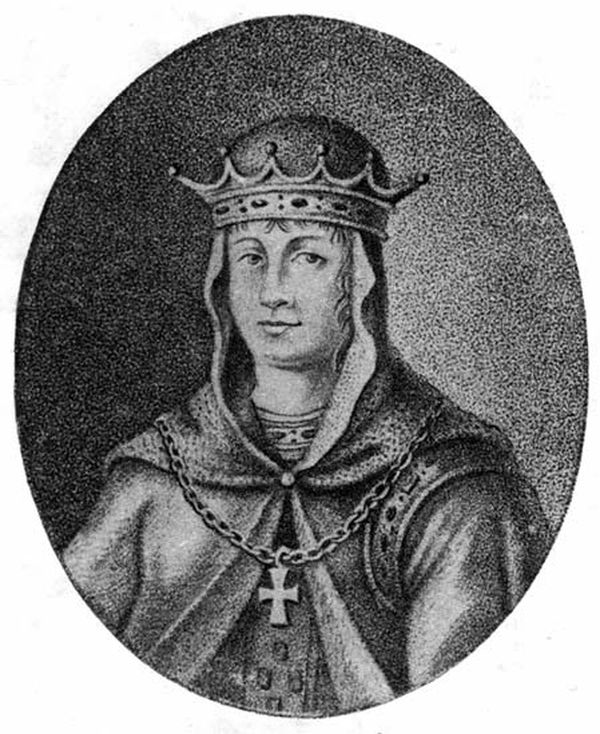 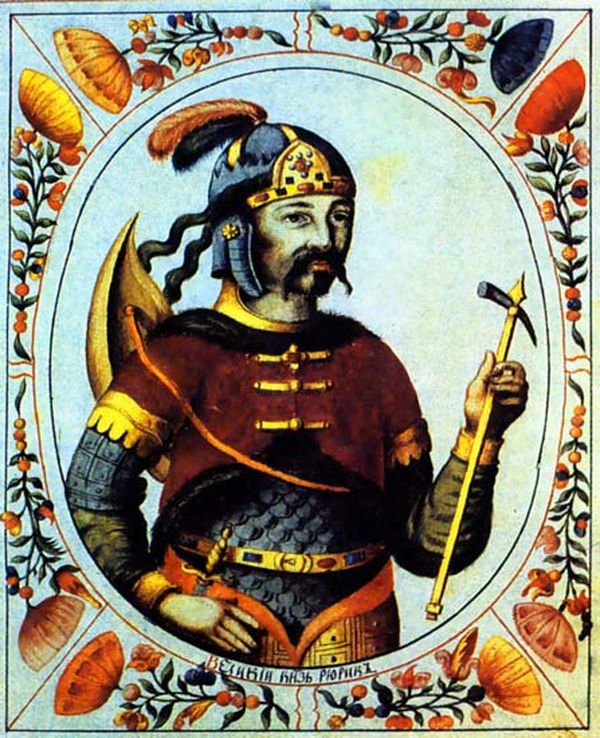 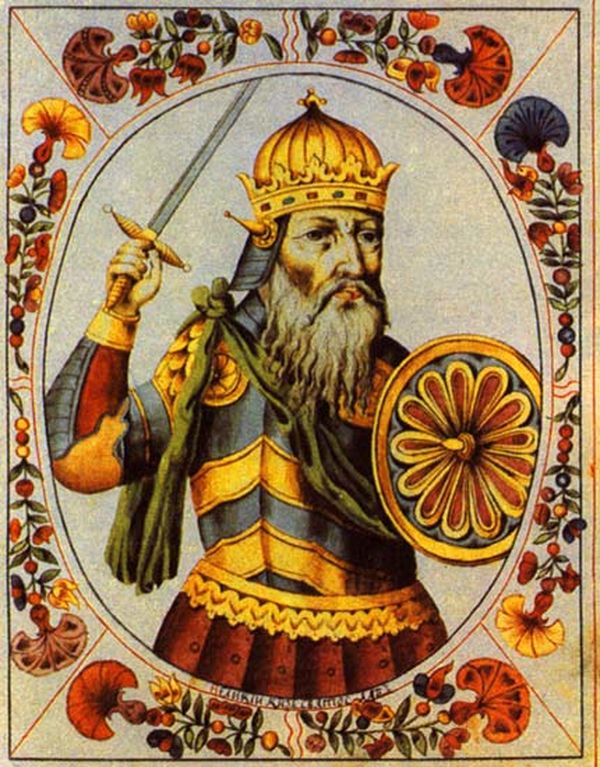 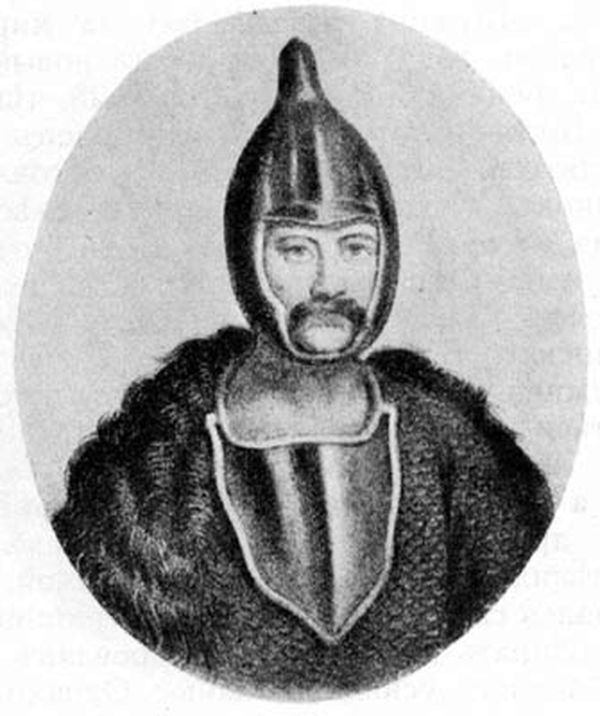 